      《在线课堂》学习单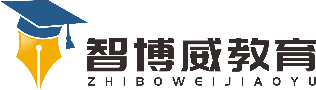                 班 级 ：         姓 名：         _单元语文6年级上册第6单元课题18.只有一个地球温故知新0.看拼音写词语。jīng yíng   yáo lán     hé ǎi    zī yuán    kuàng chǎn （     ）（      ）（     ）（      ） （     ） kāng kǎi   gòng xiàn   làn yòng     jī dì     mù dǔ（     ）（      ）（      ） （     ）（     ）自主攀登1.联系上下文，解释下列词语的意思。（1）慷慨：                                                     。（2）恩赐：                                                     。（3）滥用：                                                     。2.联系学过的课文，写一写你学过哪些说明方法？                                                                     。稳中有升             3.根据课内外的了解，写出你所知道的生态灾难的类型。                                                                           。说句心里话